Tanie schody drewniane dla Twojego domuSchody to ważny element domowej przestrzeni, nie tylko ze względu na ich znaczenie architektoniczne, ale również designerski charakter i funkcję wydzielania stref w domu.Schody domowe pozwalają właściwie oddzielić sektory domu, są również designerskim rozwiązaniem dla wnętrz, które nie mają wyraźnie wydzielonych stref. Na rynku znajdziemy zarówno modele gotowe, o standaryzowanych wymiarach. Jeśli nasze wnętrze wymaga innej organizacji, z pomocą udajmy się do stolarza, który stworzy egzemplarz na wymiar.Który model wybrać?Najtańsze będą modele proste, to spiralne kosztują nawet o kilkaset złotych więcej, wszakże wymagają lepszego przygotowania cieśli. Tanie schody drewniane to te wykonane z surowców o niższej gramaturze, co nie wpływa negatywnie na ich odporność. Dzięki specjalistycznym dodatkom utwardzającym, akcesorium domowe może posłużyć równie długo co to wykonane z wysokogatunkowego surowca.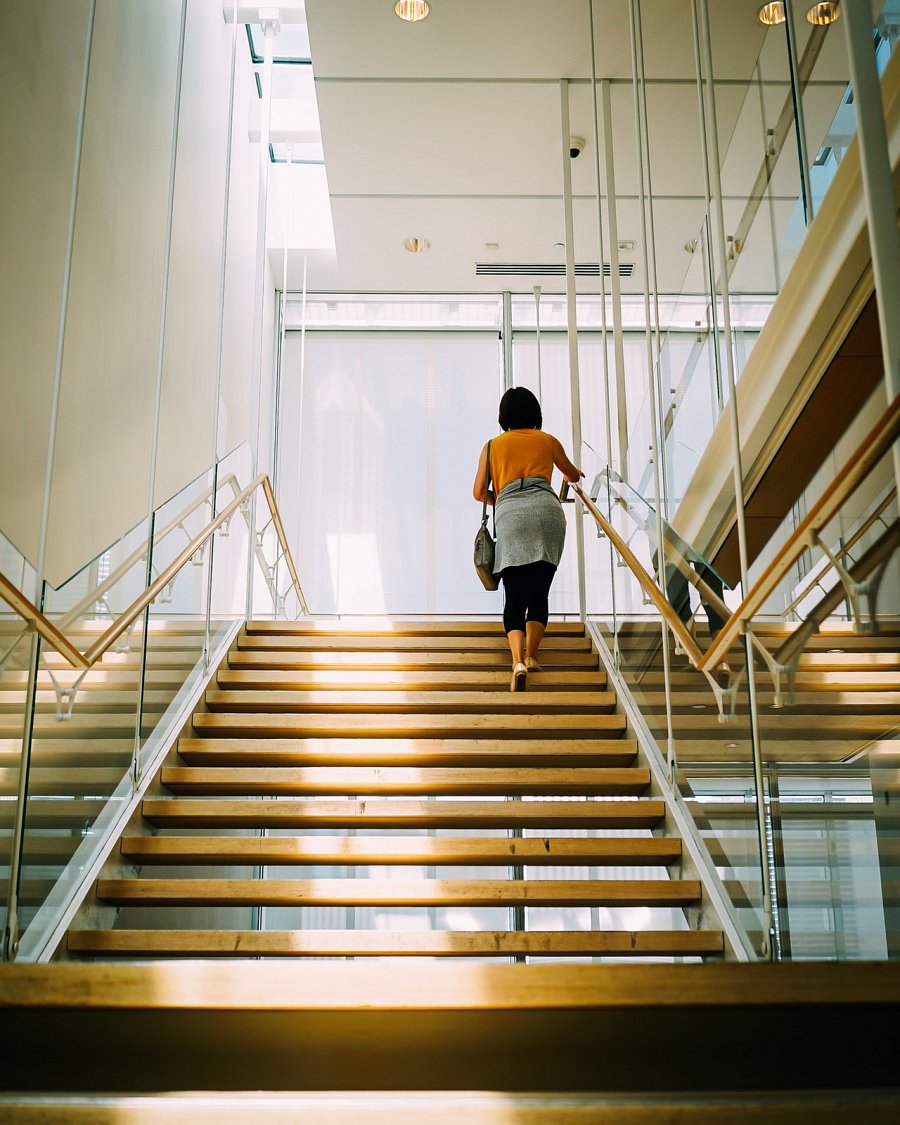 Tanie schody drewniane wysokiej jakościSchody drewniane, zarówno tanie jak i droższe modele, muszą opierać się na trwałym stelażu. Ten jest najczęściej stabilną metalową konstrukcją, która nie będzie dodatkowo przeciążała stropu. Cena modelu zależna będzie przede wszystkim od wysokości, rodzaju wykonania, samego surowca i grubości każdego ze stopni. Zanim zamówisz model, zapytaj więc o te szczegóły lub poproś specjalistę o wycenę.